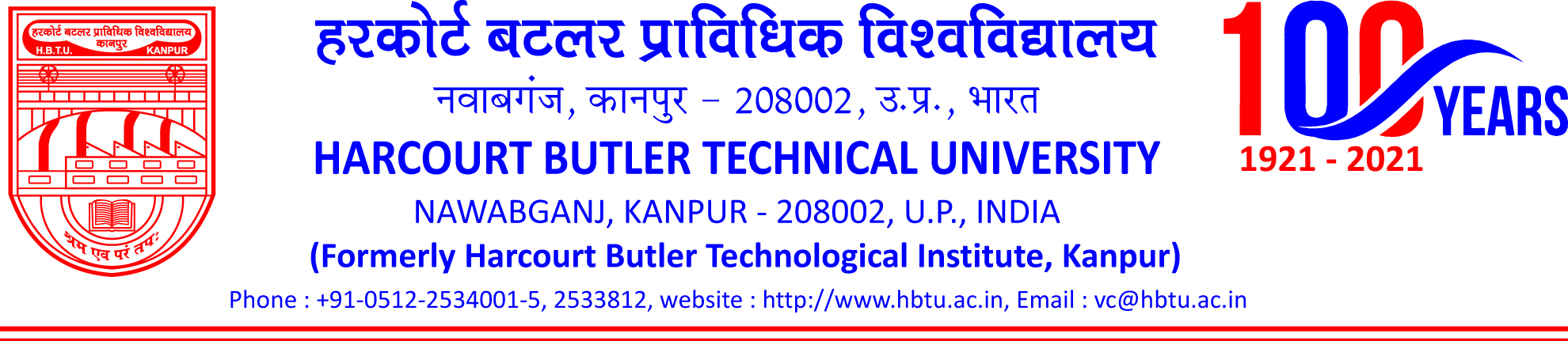 URL for feedback collectionhttps://erp.hbtu.co.in/feedback.html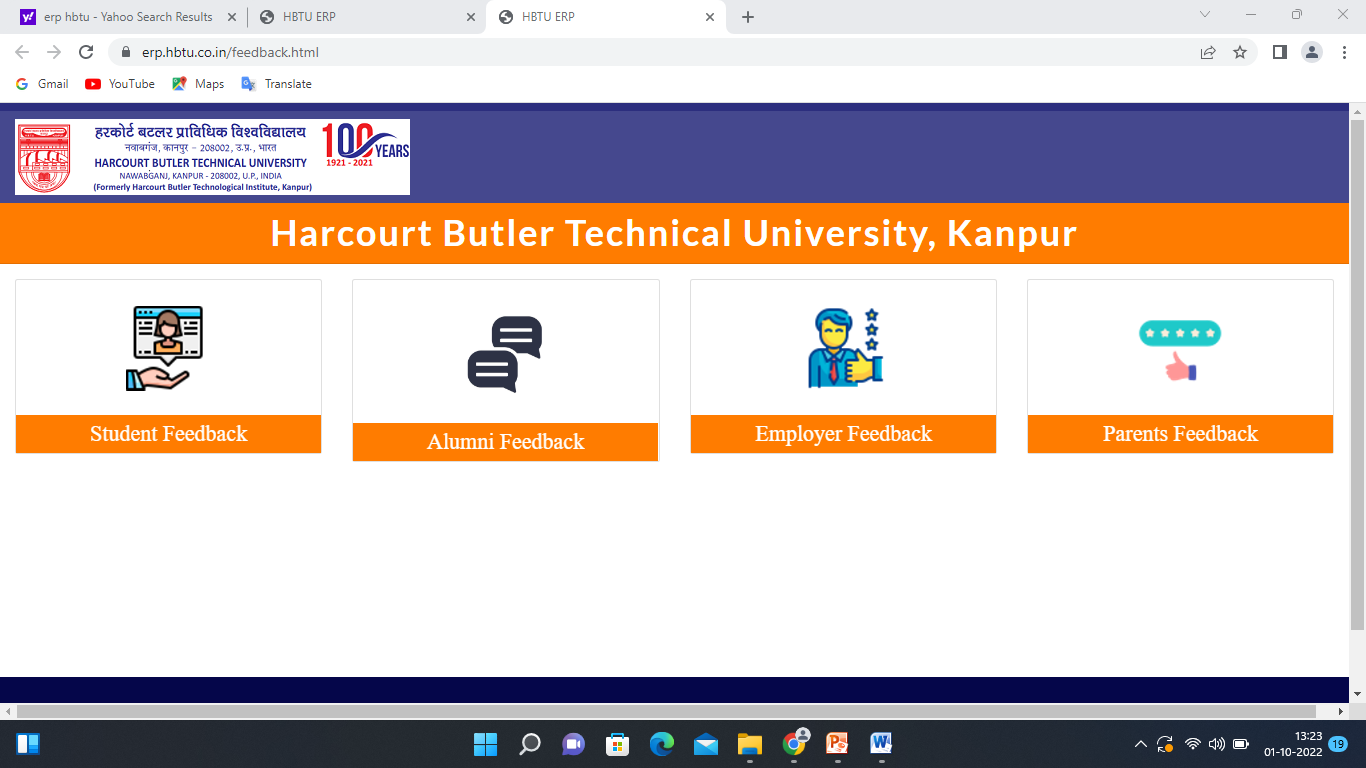 URL for feedback reporthttp://hbtu.ac.in/naac/criterion1/1.4.2 - Additional Documents.pdfURL for action taken reporthttp://hbtu.ac.in/naac/criterion1/1.4.1 - Action Taken Report.pdf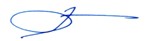                                                                                      (Anand Kumar)
                                                                                  Dean of Academic Affairs 